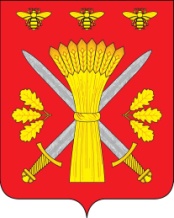 РОССИЙСКАЯ ФЕДЕРАЦИЯОРЛОВСКАЯ ОБЛАСТЬАДМИНИСТРАЦИЯ ТРОСНЯНСКОГО РАЙОНА ПОСТАНОВЛЕНИЕот 05.11.2019 г.                                                                                                № 304             с.Тросна О внесении изменений в муниципальнуюпрограмму «Устройство контейнерных площадок на территории Троснянского района Орловской области на период2019-2021 годы»           В соответствии со статьей 179.3 Бюджетного кодекса Российской Федерации, руководствуясь Федеральным законом от 06.10.2003 N 131-ФЗ "Об общих принципах организации местного самоуправления в Российской Федерации", Федеральным законом от 24.06.1998 N 89-ФЗ "Об отходах производства и потребления", постановлением Правительства Орловской области от 05.07.2017 N 283 "Об утверждении Порядка сбора твердых коммунальных отходов (в том числе их раздельного сбора) на территории Орловской области", администрация Троснянского района  п о с т а н о в л я е т:       1. Внести изменения в муниципальную программу «Устройство контейнерных площадок на территории Троснянского района Орловской области на период 2019-2021 годы», утвержденную постановлением Администрации Троснянского района от 29.12.2018 г. N 341., изложив ее в новой редакции (прилагается).      2. Контроль над исполнением настоящего постановления возложить на заместителя Главы администрации А.В. Фроловичева.И.о. Главы  района                                                                       И.И. Писарева